ERASMUS+ study exchange applicationDeadline: As soon as possible. Please submit your application via email to the Erasmus Exchange Coordinator: bio.international@uni-konstanz.de Herbst + Frühjahr autumn + spring 20__/20__    Herbst autumn 20__                 
 Frühjahr spring 20__  Attachments: 	Official Transcript of Records showing your previous study achievementsShort CVCourse recognition agreements with local teachers, if already available, as (scanned) emails or on course descriptionsProof of English language skills, if required by the host universityProof of language skills in the local language of host university if teaching will be in local language, and if available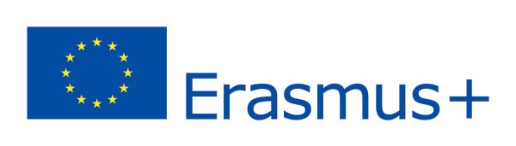 Universität KonstanzD KONSTAN01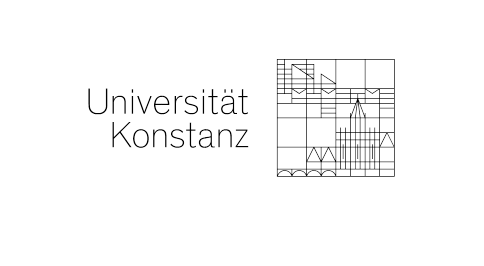  Biological Sciences, Department of Biology Life Sciences, Department of Chemistry Biologie Lehramt Other: BSc MSc PhD BEd MEdFachsemester im Studiengang bei Bewerbung
Current Semester in the programFachsemester im Studiengang während des Aufenthalts Semester in your program while abroadGastgeberuniversität und Gastgeberland Host Institution and Host Country                                            1. priority:2. priority:3. priority:FamiliennameLast NameFotoVorname(n)First NameGeburtsdatum/OrtBirth Date/PlaceStaatsangehörigkeitNationalityGeschlechtGenderSonderbedürfnisse Special NeedsKinder, Erkrankung, Behinderung,...Ständige Anschrift Permanent AddressSemesteradresseCurrent AddressTelefon/mobileE-mailSind Sie damit einverstanden, dass Ihre E-Mail Adresse an KommilitonInnen weitergegeben wird, die mit Ihnen ins Ausland gehen oder Interesse an einem Austauschstudium in Konstanz haben?              Ja                  Nein      Sind Sie damit einverstanden, dass Ihre E-Mail Adresse an KommilitonInnen weitergegeben wird, die mit Ihnen ins Ausland gehen oder Interesse an einem Austauschstudium in Konstanz haben?              Ja                  Nein      Sind Sie damit einverstanden, dass Ihre E-Mail Adresse an KommilitonInnen weitergegeben wird, die mit Ihnen ins Ausland gehen oder Interesse an einem Austauschstudium in Konstanz haben?              Ja                  Nein      Sind Sie damit einverstanden, dass Ihre E-Mail Adresse an KommilitonInnen weitergegeben wird, die mit Ihnen ins Ausland gehen oder Interesse an einem Austauschstudium in Konstanz haben?              Ja                  Nein      Gasthochschule Host UniversityGasthochschule Host UniversityGasthochschule Host UniversityGasthochschule Host UniversityGasthochschule Host UniversityGasthochschule Host UniversityStudienzeitraum von/bisPeriod of study from/toDauer in MonatenNumber of monthsAnzahl der zu erwartenden ECTS-CreditsTotal number of ECTS credits expected30Studienvorhaben und Motivation study proposalKurse, die Sie an der Partneruniversität belegen möchten mit code, Titel, ECTS und LehrsprachePlease list the subjects you wish to study, with course code, title, ECTS, and teaching languageStudienvorhaben und Motivation study proposalKurse, die Sie an der Partneruniversität belegen möchten mit code, Titel, ECTS und LehrsprachePlease list the subjects you wish to study, with course code, title, ECTS, and teaching languageStudienvorhaben und Motivation study proposalKurse, die Sie an der Partneruniversität belegen möchten mit code, Titel, ECTS und LehrsprachePlease list the subjects you wish to study, with course code, title, ECTS, and teaching languageStudienvorhaben und Motivation study proposalKurse, die Sie an der Partneruniversität belegen möchten mit code, Titel, ECTS und LehrsprachePlease list the subjects you wish to study, with course code, title, ECTS, and teaching languageStudienvorhaben und Motivation study proposalKurse, die Sie an der Partneruniversität belegen möchten mit code, Titel, ECTS und LehrsprachePlease list the subjects you wish to study, with course code, title, ECTS, and teaching languageStudienvorhaben und Motivation study proposalKurse, die Sie an der Partneruniversität belegen möchten mit code, Titel, ECTS und LehrsprachePlease list the subjects you wish to study, with course code, title, ECTS, and teaching language1. priority, name of University:Courses:2. priority, name of University:Courses:3. priority, name of University:Courses:1. priority, name of University:Courses:2. priority, name of University:Courses:3. priority, name of University:Courses:1. priority, name of University:Courses:2. priority, name of University:Courses:3. priority, name of University:Courses:1. priority, name of University:Courses:2. priority, name of University:Courses:3. priority, name of University:Courses:1. priority, name of University:Courses:2. priority, name of University:Courses:3. priority, name of University:Courses:1. priority, name of University:Courses:2. priority, name of University:Courses:3. priority, name of University:Courses:Motivation begründen Sie bitte vorwiegend aus akademischer Sicht die Wahl Ihrer Gastuniversitätenplease explain your academic reasons for choosing your host universitiesMotivation begründen Sie bitte vorwiegend aus akademischer Sicht die Wahl Ihrer Gastuniversitätenplease explain your academic reasons for choosing your host universitiesMotivation begründen Sie bitte vorwiegend aus akademischer Sicht die Wahl Ihrer Gastuniversitätenplease explain your academic reasons for choosing your host universitiesMotivation begründen Sie bitte vorwiegend aus akademischer Sicht die Wahl Ihrer Gastuniversitätenplease explain your academic reasons for choosing your host universitiesMotivation begründen Sie bitte vorwiegend aus akademischer Sicht die Wahl Ihrer Gastuniversitätenplease explain your academic reasons for choosing your host universitiesMotivation begründen Sie bitte vorwiegend aus akademischer Sicht die Wahl Ihrer Gastuniversitätenplease explain your academic reasons for choosing your host universities1. priority, name of University:2. priority, name of University:3. priority, name of University:1. priority, name of University:2. priority, name of University:3. priority, name of University:1. priority, name of University:2. priority, name of University:3. priority, name of University:1. priority, name of University:2. priority, name of University:3. priority, name of University:1. priority, name of University:2. priority, name of University:3. priority, name of University:1. priority, name of University:2. priority, name of University:3. priority, name of University:Sprachkenntnisse Language Proficiency       native     very good        good         medium       noneDeutsch GermanEnglisch EnglishLandessprache(n) der Gastuniversität Local language in country of host university1. priority2. priority3. priorityHaben oder werden Sie sich parallel um einen anderen Auslandsaufenthalt beworben/bewerben? Wenn ja, wo? Did you, or will you apply at another faculty or place for a period abroad? If yes, please specifyDatenschutzhinweis und Einverständniserklärung:Die hier von Ihnen eingereichten Bewerbungsunterlagen werden ausschließlich für das Auswahlverfahren und die fachbereichsinterne Verwaltung der Austauschprogramme sowie die Nominierung an der ausländischen Gasthochschule verwendet. Dafür werden Ihre Angaben postalisch oder elektronisch an die Gasthochschule weitergeleitet. Falls Sie sich gleichzeitig an mehreren Fachbereichen oder im International Office für Austauschplätze bewerben, kann es erforderlich sein, die Bewerbung und das Auswahlergebnis an die entsprechenden Stellen der Universität Konstanz weiterzugeben. Ihre Daten werden von uns weder veröffentlicht noch unberechtigt an Dritte weitergegeben.Nach dem Auswahlverfahren werden Sie gegebenenfalls während Ihrer Anmeldung in MobilityOnline weitere personenbezogene Informationen hinterlegen. Die Hochschule ist verpflichtet, personenbezogene Daten der Erasmus-Geförderten zum Zweck der Erstellung der von der EU-Kommission geforderten Verwendungsnachweise zu erheben und an den DAAD/die EU-Kommission weiterzuleiten. Die verarbeiteten personenbezogenen Daten werden ausschließlich für Auswahlverfahren und Verwaltung der Austauschprogramme, für das Berichtswesen an den DAAD/EU-Kommission sowie die Anmeldung an der ausländischen Gasthochschule verwendet. Dafür werden Ihre Angaben elektronisch an die Gasthochschule und an den DAAD/die EU-Kommission weitergeleitet. Detaillierte Hinweise zum Datenschutz sind auf der Datenschutzinformationsseite des International Office hinterlegt:
https://www.uni-konstanz.de/international-office/wege-ins-ausland/bewerbung/datenschutzinformation/Data protection regulations and consentIn accordance with the EU General Data Protection regulation (GDPR https://gdpr-info.eu/) we process your personal data. Your data will neither be published by us nor passed on to third parties without authorisation.By submitting your application, you consent to the storage of your personal data.The university is obliged to collect and forward personal data of Erasmus scholarship holders to the DAAD/the EU Commission for the purpose of producing the proof of use required by the EU Commission. The processed personal data will be used exclusively for selection procedures and administration of the exchange programmes, for reporting to the DAAD/EU Commission and for registration at the foreign host university. For this purpose, your details will be forwarded electronically to the host university and to the DAAD/EU Commission.Detailed information on data protection can be found on the data protection information page of the International Office:
https://www.uni-konstanz.de/en/international-office/opportunities-to-go-abroad/apply/information-on-data-protection-for-students-studying-abroad/ Ich habe die Hinweise zum Datenschutz zur Kenntnis genommen und erkläre ich mich mit dem Verfahren einverstanden. I’m aware oft he data protection regulations and agree tot he above procedureUnterschrift des/der Bewerber/in Applicant’s signature-----------------------------------------------------------            Datum Date-----------------------------------------